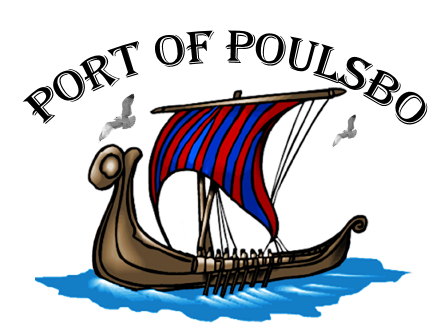 Free 4 Hour StayPORT OF POULSBODraft:  October 2014Executive Approval:  October 2014Commission Adoption:  October 16, 2014 Revised:  December 2, 2021Review Date: December 2, 2024The Port is always looking for ways to have a greater economic impact on Poulsbo. In addition, it sees an opportunity to provide better customer service to its guests. As part of this effort, the Port is going to allow free 4 hour stays for customers that purchase at least $100 worth of fuel.Customers MUST spend a minimum of $100 to qualify for a free 4 hour stay.Fuel MUST be purchased prior to the 4 hour stay. No Exceptions!1.  POLICY STATEMENT2.  POLICY GUIDELINES